 ArchivesSandberg, Joel Alexis.  Military Medals and Commendations, 1967-1970. CAMC Collection 110Sandberg, Joel Alexis.  Military Medals and Commendations, 1967-1970.  CAMC Collection 110.  2 Folders and 1 Small Box. ABSTRACT:The Joel Sandberg collection consists of medals given to Sandberg posthumously after his death in 1969 while serving in the Vietnamese Conflict.  Medals include The Purple Heart, the Navy Commendation Medal, the Air Medal, and the Distinguished Flying Cross, among others.  Commendations and certificates from his time in the United States Navy are included as well.  In addition, there is information on the Sandberg Scholarship, programs of his graduation from Gustavus Adolphus College, and memorial materials from his classmates.  Sandburg was the first Gustavus alumnus to be killed in action in Vietnam.RESTRICTIONS:There are no restrictions on use of this collection for research purposes. The researcher assumes full responsibility for observing all copyright, property, and libel laws as they apply.Researchers must use collection in accordance with the policies of the College Archives, the Folke Bernadotte Memorial Library, and Gustavus Adolphus College.COLLECTION CITATION:Sandberg, Joel Alexis.  Military Medals and Commendations, 1967-1970.  CAMC Collection 110.  Gustavus Adolphus College Archives, St. Peter, Minnesota.ACQUISTION:Eleanor M. Sandberg  donated this collection during July 1984.PROCESSED BY:Ryan Jacobi, student worker, processed this collection and developed the finding aid during September, 2011.SUBJECT HEADINGS:Sandberg, Joel Alexis, 1945-1969.Gustavus Adolphus College—Alumni.Vietnam conflict—Medals.United States. Navy.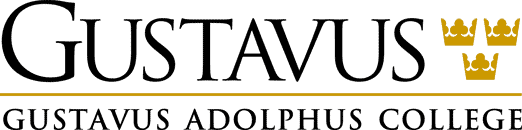 College ArchivesFolke Bernadotte Memorial LibraryCAMC Collection 110BoxFolderCommendations and Certificates, 1968-197011Programs, Scholarship Information, and Memorial Materials, 1960s12Medals, 1967-1970small box--